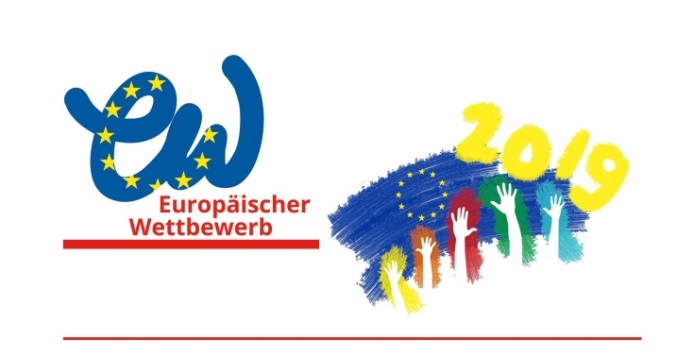 Praktikum im Europa Zentrum Baden-WürttembergHaben Sie Interesse daran, unsere Europa-Arbeit ganz praktisch und konkret in einem lebendigen Projekt zu erleben, dann unterstützen Sie doch unser Team in der nächsten Runde des bundesweit ausgeschriebenen 67. Europäischen Wettbewerbs! Das Europa Zentrum ist vom Kultusministerium mit der Planung und Durchführung dieses ältesten Schulwettbewerbs in Baden-Württemberg beauftragt. Wie schaut die Arbeit aus? Ab 27. Januar und v.a. Februar (ev. bis Mitte März) 2020 können Sie in der Hochphase des Wettbewerbs sehr selbständig Aufgaben im Rahmen des Projektes übernehmen:Sichtung und Erfassung der WettbewerbsbeiträgeVorbereitung und Mitwirkung in der einwöchigen auswärtigen Jurysitzung im FebruarAufbereitung und Auswertung der Ergebnisse (Statistik, Pflege der Website, Facebook) Vorbereitung Urkundendruck und Versand Preise Bearbeitung von Anfragen seitens der Schulen und PreisverleihungsstellenDarüber hinaus lernen Sie die Arbeit des Europa Zentrums Baden-Württemberg und des Europe Direct Informationszentrums intensiv kennen. Worauf kommt es uns an?Wir erwarten vor allem ein hohes Maß an Effizienz bei der Erledigung der einzelnen Aufgaben und große Sorgfalt im Umgang mit den umfangreichen Daten. Teamspirit, Selbständigkeit, Flexibilität und ein kompetenter Umgang mit den externen Partnern werden vorausgesetzt. VergütungPraktikantinnen und Praktikanten erhalten eine Vergütung in Höhe von 200,- € im Monat. Darüber hinaus gibt es für die Jurywoche eine Sonderzahlung und die Kosten für Unterkunft sowie die Verpflegung trägt das Europa Zentrum. Bewerbung „Europäischer Wettbewerb“ bitte an beatrix.deym@europa-zentrum.deWir freuen uns auf Ihre Bewerbung! Beatrix v. Deym Projektleiterin Europäischer WettbewerbEuropa Zentrum Baden-WürttembergKronprinzstr. 1370173 Stuttgarthttp://europa-zentrum.de/ewbw/